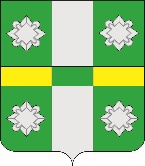 Российская Федерация               АдминистрацияТайтурского городского поселенияУсольского муниципального районаИркутской области	ПОСТАНОВЛЕНИЕ	От 31.01.2022 г.								№ 30р.п. ТайтуркаОб утверждении стоимости услуг по погребению согласно гарантированному перечнюРуководствуясь ст. 9 Федерального закона № 8-ФЗ от 12 января 1996 года «О погребении и похоронном деле», постановлением Правительства РФ № 57 от 27.01.2022 года «Об утверждении коэффициента индексации выплат, пособий и компенсаций в 2022 году», ст. ст. 23, 46 Устава Тайтурского городского поселения Усольского муниципального района Иркутской области, администрация Тайтурского городского поселения Усольского муниципального района Иркутской областиПОСТАНОВЛЯЕТ:1. Установить с 1 февраля 2022 года на территории Тайтурского городского поселения Усольского муниципального района Иркутской области стоимость услуг по погребению согласно гарантированному перечню (Приложение № 1).2. Считать утратившим силу постановление администрации городского поселения Тайтурского муниципального образования от 22 января 2021 года № 16 «Об утверждении стоимости услуг по погребению согласно гарантированному перечню».3.Ведущему специалисту по кадровым вопросам и делопроизводству опубликовать настоящее постановление в газете «Новости» и разместить на официальном сайте администрации» (www.taiturka.irkmo.ru) в информационно-телекоммуникационной сети «Интернет.Приложение № 1                  К постановлению администрации Тайтурского городского поселения                Усольского муниципального районаИркутской области                 от 31.01.2022 г. № 30Стоимость услуг по погребению согласно гарантированному перечнюПодготовил: Ведущий специалист администрации по экономической политике________________________ И.И. Платонова«___»_________2022 г.Согласовано: главный специалист администрации по юридическим вопросам и нотариальным действиям __________ О.В. Мунтян «___»_________2022 г.И.о. главы Тайтурского городского поселения Усольского муниципального районаИркутской области   Е.А. Леонова№ п/пНаименование услугиПеречень работ, требование к качествуСтоимость, руб.1Оформление документовОформление медицинского заключения о смерти, свидетельства о смерти, справки для получения пособия на погребениебесплатно2Предоставление и доставка гроба и других предметов, необходимых для погребенияИзготовление гроба деревянного строганного, доставка гроба в морг2 378,793Перевозка тела (останков) умершего на кладбище (в крематорий)Предоставление автокатафалка для перевозки тела умершего на кладбище261,584Погребение, в т.ч.5717,254.1изготовление могилыРасчистка и разметка места для рытья могилы, рытье и зачистка могилы вручную5 042,034.2захоронениеЗабивка крышки гроба и опускание в могилу, засыпка могилы и устройство надмогильного холма, установка регистрационной таблички (по необходимости)675,22Общая стоимость услуг по погребению с учетом районного коэффициента8 357,62И.о. главы Тайтурского городского поселения Усольского муниципального районаИркутской области   Е.А. Леонова